CONTACT:			             FOR IMMEDIATE RELEASETom SheehanPublic Information Officer(608) 261-6640Wisconsin Supreme Court accepts one new caseMadison, Wisconsin (Oct. 27, 2022) – The Wisconsin Supreme Court recently voted to accept one new case, and the Court acted to deny review in a number of other cases. The case numbers, counties of origin and the issues presented in granted cases are listed below. More information about pending appellate cases can be found on the Wisconsin Supreme Court and Court of Appeals Access website. Published Court of Appeals opinions can be found here, and the status of pending Supreme Court cases can be found here. 2022AP652 				State v. A.G. Supreme Court case type:  Petition for ReviewCourt of Appeals:  District ICircuit Court:  Milwaukee County, Judge Ellen R. Brostrom, reversedLong caption:  In re the termination of parental rights to A.G., a person under the age of 18: State of Wisconsin, Petitioner-Respondent-Petitioner v. A. G., Respondent-AppellantIssues presented by the Guardian ad Litem:Whether criminal procedures prescribed in Bangert (State v. Bangert, 131 Wis. 2d 246, 389 N.W.2d 12 (1986)) regarding review of a motion to withdraw plea should rigidly apply to termination of parental rights proceedings.Whether a respondent parent loses their right to appeal after failing to attend a remand hearing for which they were provided sufficient notice of the hearing and for which there is no excuse given for their lack of appearance.Issue presented by the State:Was A.G.’s plea entered knowingly, intelligently, and voluntarily?    (Justice Patience Drake Roggensack did not participate) Review denied: The Supreme Court denied review in the following cases. As the state’s law-developing court, the Supreme Court exercises its discretion to select for review only those cases that fit certain statutory criteria (see Wis. Stat. § 809.62). Except where indicated, these cases came to the Court via petition for review by the party who lost in the lower court: 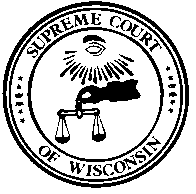 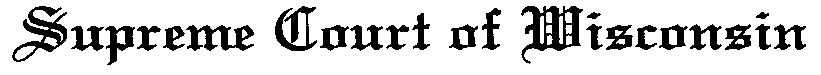 DIRECTOR OF STATE COURTSP.O. BOX 1688MADISON, WISCONSIN   53701-1688Hon. Randy R. KoschnickDirector of State Courts                                                                            16 East State Capitol                                                                      Tom Sheehan                                                                                                                        Telephone 608-266-6828                                                       Public Information Officer                                                                               Fax 608-267-0980                                                                            16 East State Capitol                                                                      Tom Sheehan                                                                                                                        Telephone 608-266-6828                                                       Public Information Officer                                                                               Fax 608-267-09802022AP1040-WKurtz v. Circuit Court for Sheboygan County2022AP1237-WPatterson v. Circuit Court for Kenosha County 2020AP1280State v. Mick2020AP1429-CRState v. Moronez2020AP1904Geigle v. Benner2020AP1955-CRNMState v. Carter2020AP2063State v. Hill2021AP533-CR2021AP534-CRState v. Smiter2021AP535-CRState v. Jackson2021AP606-CRState v. Mitchell2021AP708-CRState v. Meisenhelder2021AP732-CRState v. Warrix2021AP949-CRState v. Arendt2021AP953-CRState v. Matagi2021AP1069-CRState v. Pouzar2021AP1378-CRState v. House2021AP1509-CR2021AP1654-CRState v. ThiryState v. Ferraro2021AP1615-WRossin v. Circuit Court of Grant County 2022AP1258-WPierce v. Court of Appeals, District IV 2020AP1658Burby v. Langlade County2021AP666-CRState v. Deegan2021AP1943-CRState v. Blount2021AP2220Board of Regents of the U.W. v. Perkins 2022AP398-FT2022AP797-OA2021AP29-CR2021AP85-CR2021AP297-CR2021AP472-CR2021AP694-CR2021AP6982021AP1133-CR2021AP11612021AP12632021AP21372022AP5242022AP5252022XX675-CR2022AP6022022AP810-W2020AP1406Waukesha County v. D.J.P.McHenry v. Armstrong Containers, Inc. State v. ZuernerState v. CrawfordState v. SweetState v. GiguereState v. LintonState v. PhelpsState v. NelsonHeyer v. Clintonville(Justice Rebecca Grassl Bradley and Justice Brian Hagedorn dissent)Mallett v. LIRCState v. D.L.State v. S.S.M.(Justice Patience Drake Roggensack did not participate)State v. HernandezMcCarthy v. Pagel (bypass)Valadez v. Circuit Court for Waukesha CountyState v. Kothbauer